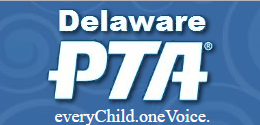 To:	Local Unit/Council Leaders, Delaware VIP Members, Delaware State PTA Board MembersFrom:	 Deanna Rolland, Chair of Delaware PTA Bylaws CommitteeSubject:  Request for submission of recommended amendments to the Delaware PTA State bylaws and the current templates for Council or Local Units.Date:   November 2, 2017 The Delaware PTA Bylaws Committee will be meeting in February 2018 to consider recommended language changes to the Delaware PTA State bylaws; and the current templates for Council and Local Units.Please use the enclosed amendment form to submit any changes you would like to see made to the current Delaware PTA bylaws and the bylaw templates for the Council and Local Units.The current templates can be found at: http://delawarepta.org/about-us/bylaws/ IMPORTANT: All submissions must be submitted in a word doc, via email, using the template provided.All submissions must contain the placement of the recommended language, the recommended language, and the rationale for the proposed amendment to be considered. Any submission that is incomplete, sent as a PDF, or sent in format other than what is prescribed will be returned. Consideration will not be given for returned submissions that miss the submission deadline.Please send suggested amendments via email to:						Email: deanna.rolland@delawarepta.org 	Your submissions must be must be received no later than 4:30pm on January 31, 2018. All late submissions will be rejected and returned to sender. If you have any questions, please contact Deanna Rolland, Bylaws Committee Chair at deanna.rolland@delawarepta.org or admin@delawarepta.org 						